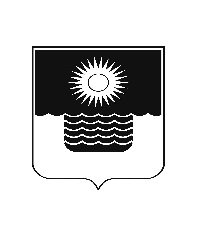 Р Е Ш Е Н И Е ДУМЫ МУНИЦИПАЛЬНОГО ОБРАЗОВАНИЯГОРОД-КУРОРТ ГЕЛЕНДЖИКот 30 мая 2024 года                  		                   	     		 	    № 99г. ГеленджикО внесении изменений в решение Думымуниципального образования город-курорт Геленджикот 30 ноября 2017 года №691 «Об установлении меры социальной поддержки обучающимся образовательных организаций высшего образования, направленным на обучение по образовательным программам высшего образования по педагогическим специальностям на условиях договора о целевом обучении, заключенного с муниципальными общеобразовательными учреждениями муниципального образования город-курорт Геленджик»В целях привлечения молодежи к получению профессионального образования по педагогическим специальностям и к работе в муниципальных общеобразовательных учреждениях муниципального образования город-курорт Геленджик, учитывая решение постоянной комиссии Думы муниципального образования город-курорт Геленджик по образованию, науке, делам молодежи, культуре, взаимодействию с общественными организациями  (протокол  заседания постоянной комиссии Думы муниципального образования город-курорт Геленджик по образованию, науке, делам молодежи, культуре, взаимодействию с общественными организациями №2 от 16 января 
2024 года),  руководствуясь статьей 83 Бюджетного кодекса Российской Феде-рации, Федеральным законом от 29 декабря 2012 года №273-ФЗ «Об образовании в Российской Федерации» (в редакции Федерального закона от 25 декабря 
2023 года №685-ФЗ), статьями 16, 35 Федерального закона от 6 октября 2003 года №131-ФЗ «Об общих принципах организации местного самоуправления в Российской Федерации» (в редакции Федерального закона от 15 мая 
2024 года №99-ФЗ), статьями 10, 27, 66, 70 Устава муниципального образования город-курорт Геленджик, Дума муниципального образования город-курорт Геленджик  р е ш и л а:1.Внести в решение Думы муниципального образования город-курорт Геленджик от 30 ноября 2017 года №691 «Об установлении меры социальной поддержки обучающимся образовательных организаций высшего образования, направленным на обучение по образовательным программам высшего образования по педагогическим специальностям на условиях договора о целевом обучении, заключенного с муниципальными  общеобразовательными учреждениями муниципального образования город-курорт Геленджик» следующие изменения:1) в наименовании слова «высшего образования» заменить словами «среднего профессионального и высшего образования»;2) в пункте 1 слова «высшего образования» заменить словами «среднего профессионального и высшего образования», слова «1000 (одной тысячи)» заменить словами «10000 (десяти тысяч)»;3) пункт 5 изложить в следующей редакции:«5.Контроль за выполнением настоящего решения возложить на постоянную комиссию Думы муниципального образованию город-курорт Геленджик по бюджету, налогам, социально-экономическому развитию, промышленности, транспорту и сельскому хозяйству (Димитриев)».2. Опубликовать настоящее решение в печатном средстве массовой информации «Официальный вестник органов местного самоуправления муниципального образования город-курорт Геленджик» и разместить на официальном сайте администрации муниципального образования город-курорт Геленджик в информационно-телекоммуникационной сети «Интернет» (admgel.ru).	3.Решение вступает в силу со дня его официального опубликования. Глава муниципального образованиягород-курорт Геленджик                                                                 А.А. БогодистовПредседатель Думы муниципальногообразования город-курорт Геленджик                                            М.Д. Димитриев